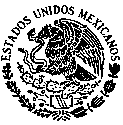 H.XLI AYUNTAMIENTO CONSTITUCIONAL DE TEPIC, NAYARIT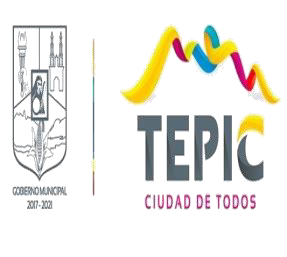 TESORERIA MUNICIPALH.XLI AYUNTAMIENTO CONSTITUCIONAL DE TEPIC NAYARIT 2020TESORERIA MUNICIPALNORMA para establecer la estructura de información del formato de aplicación de recursos del Fondo de Aportaciones para el Fortalecimiento de los Municipios y de las Demarcaciones Territoriales del Distrito Federal (FORTAMUN).NOR_01_14_015Periodicidad:	De forma trimestral.Municipio de Tepic Nayarit 2020Municipio de Tepic Nayarit 2020Municipio de Tepic Nayarit 2020Formato de información de aplicación de recursos del FORTAMUNFormato de información de aplicación de recursos del FORTAMUNFormato de información de aplicación de recursos del FORTAMUNpor el periodo del  cuarto trimestre del ejercicio fiscal 2020por el periodo del  cuarto trimestre del ejercicio fiscal 2020por el periodo del  cuarto trimestre del ejercicio fiscal 2020Destino de las Aportaciones (rubro especifico en que se aplica)Monto PagadoMONTO PAGADO CON RENDIMIENTOS BANCARIOSSeguridad Publica$                                      95,011,698.58$                                                           -Energia electrica38,431775.29-Convenio FORTASEG3,763922.40-Saneamiento de la Deuda Publica158,316907.0974,375.74Derechos y Aprovechamientos de Agua 8,486,200.00-Infraestructura8,810,665.03-TOTAL DEL PERIODO$                                         312,821,168.39$                                                  74,375.74